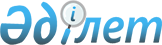 Об утверждении Положения о государственном учреждении "Управление природных ресурсов и регулирования природопользования акимата Костанайской области"Постановление акимата Костанайской области от 28 февраля 2022 года № 89.
      В соответствии со статьей 27 Закона Республики Казахстан "О местном государственном управлении и самоуправлении в Республике Казахстан" и постановлением Правительства Республики Казахстан от 1 сентября 2021 года № 590 "О некоторых вопросах организации деятельности государственных органов и их структурных подразделений" акимат Костанайской области ПОСТАНОВЛЯЕТ:
      1. Утвердить прилагаемое Положение о государственном учреждении "Управление природных ресурсов и регулирования природопользования акимата Костанайской области".
      2. Государственному учреждению "Управление природных ресурсов и регулирования природопользования акимата Костанайской области" в установленном законодательством Республики Казахстан порядке обеспечить:
      1) государственную регистрацию вышеуказанного Положения в органах юстиции в установленном законодательством порядке;
      2) в течение двадцати календарных дней со дня подписания настоящего постановления направление его копии в электронном виде на казахском и русском языках в филиал республиканского государственного предприятия на праве хозяйственного ведения "Институт законодательства и правовой информации Республики Казахстан" Министерства юстиции Республики Казахстан по Костанайской области для официального опубликования и включения в Эталонный контрольный банк нормативных правовых актов Республики Казахстан;
      3) размещение настоящего постановления на интернет-ресурсе акимата Костанайской области после его официального опубликования.
      3. Контроль за исполнением настоящего постановления возложить на курирующего заместителя акима Костанайской области.
      4. Настоящее постановление вводится в действие со дня его первого официального опубликования. Положение о государственном учреждении "Управление природных ресурсов и регулирования природопользования акимата Костанайской области" Глава 1. Общие положения
      1. Государственное учреждение "Управление природных ресурсов и регулирования природопользования акимата Костанайской области" (далее – Управление) является государственным органом Республики Казахстан, осуществляющим руководство в сфере лесного, охотничьего, рыбного, водного хозяйства, особо охраняемых природных территорий, охраны окружающей среды и иных объектов животного и растительного мира.
      2. Управление имеет подведомственные организации, указанные в приложении к настоящему Положению.
      3. Управление осуществляет свою деятельность в соответствии с Конституцией и законами Республики Казахстан, актами Президента и Правительства Республики Казахстан, иными нормативными правовыми актами, а также настоящим Положением.
      4. Управление является юридическим лицом в организационно-правовой форме государственного учреждения, имеет печать с изображением Государственного Герба Республики Казахстан и штампы со своим наименованием на государственном языке, бланки установленного образца, счета в органах казначейства в соответствии с законодательством Республики Казахстан.
      5. Управление вступает в гражданско-правовые отношения от собственного имени.
      6. Управление имеет право выступать стороной гражданско-правовых отношений от имени государства, если оно уполномочено на это в соответствии с законодательством Республики Казахстан.
      7. Управление по вопросам своей компетенции в установленном законодательством порядке принимает решения, оформляемые приказами руководителя Управления.
      8. Структура и лимит штатной численности Управления утверждаются в соответствии с законодательством Республики Казахстан.
      9. Местонахождение юридического лица: Республика Казахстан, 110000, Костанайская область, город Костанай, улица Тәуелсіздік, 72.
      10. Настоящее Положение является учредительным документом Управления.
      11. Финансирование деятельности Управления осуществляется из местного бюджета в соответствии с законодательством Республики Казахстан.
      12. Управлению не допускается вступать в договорные отношения с субъектами предпринимательства на предмет выполнения обязанностей, являющихся полномочиями Управления.
      Если Управлению законодательными актами предоставлено право осуществлять приносящую доходы деятельность, то полученные доходы направляются в государственный бюджет, если иное не установлено законодательством Республики Казахстан. Глава 2. Задачи и полномочия государственного органа
      13. Задачи:
      1) реализация государственной политики в области охраны, воспроизводства и использования животного мира;
      2) участие в реализации государственной политики по вопросам лесного, охотничьего, водного, рыбного хозяйства, особо охраняемых природных территорий;
      3) реализация государственной экологической политики на местном уровне.
      14. Полномочия:
      1) права:
      в пределах своей компетенции запрашивать и получать необходимую информацию, документы и иные материалы от государственных органов и должностных лиц и других организаций;
      осуществлять в установленном законодательством порядке защиту прав и интересов Управления в судах;
      осуществление иных прав, в соответствии с действующим законодательством Республики Казахстан;
      2) обязанности:
      соблюдение норм действующего законодательства Республики Казахстан;
      качественное и своевременное исполнение актов и поручений Президента, Правительства и иных центральных исполнительных органов, а также акима и акимата области;
      иные обязанности, предусмотренные законодательством Республики Казахстан.
      15. Функции:
      1) рассматривает обращения физических и юридических лиц по вопросам, отнесенным к компетенции Управления, принимает по ним необходимые меры;
      2) организовывает и обеспечивает охрану, защиту, воспроизводство лесов и лесоразведение, регулирует лесопользование на территории государственного лесного фонда, находящегося в его функциональном ведении;
      3) разрабатывает и реализует выполнение ежегодных планов мероприятий по профилактике лесных пожаров и борьбе с ними на территории государственного лесного фонда Костанайской области;
      4) организует противопожарную пропаганду, регулярное освещение в средствах массовой информации вопросов о сбережении лесов, выполнении правил пожарной безопасности в лесах;
      5) координирует работу по борьбе с лесными пожарами на территории Костанайской области с созданием в необходимых случаях для этой цели специальных комиссий;
      6) организует на участках государственного лесного фонда, находящихся в его функциональном ведении, мероприятия по борьбе с вредителями и болезнями леса и улучшению его санитарного состояния;
      7) организует подготовку материалов по государственному учету лесного фонда, государственному лесному кадастру, государственному мониторингу лесов, находящихся в их функциональном ведении, для представления их уполномоченному органу в области лесного хозяйства и животного мира (далее – уполномоченный орган);
      8) разрабатывает проекты ставок платы за лесные пользования на участках государственного лесного фонда (за исключением ставок за древесину, отпускаемую на корню) и ставки платы за пользование особо охраняемыми природными территориями местного значения;
      9) предоставляет лесопользователям участки под объекты строительства на землях государственного лесного фонда, находящихся в их ведении, где лесные ресурсы предоставлены в долгосрочное лесопользование для оздоровительных, рекреационных, историко-культурных, туристских и спортивных целей, нужд охотничьего хозяйства, побочного лесного пользования, и выдает разрешения на использование этих участков под строительство таких объектов;
      10) организовывает и проводит тендеры по предоставлению лесных ресурсов в долгосрочное лесопользование на участках государственного лесного фонда, находящихся в их функциональном ведении, с участием уполномоченного органа и местного представительного органа Костанайской области;
      11) разрабатывает проект постановления по созданию и расширению особо охраняемых природных территорий местного значения по согласованию с уполномоченным органом;
      12) проводит конкурсы по закреплению охотничьих угодий за пользователями животным миром для нужд охотничьего хозяйства, расположенных на территории Костанайской области;
      13) организует мероприятия по оказанию помощи животным в случае их заболевания, угрозы их гибели на незакрепленных охотничьих угодьях и рыбохозяйственных водоемах и (или) участках;
      14) организует деятельность по интродукции, реинтродукции и гибридизации, а также по искусственному разведению животных, в том числе редких и находящихся под угрозой исчезновения видов животных;
      15) организует и обеспечивает охрану животного мира в резервном фонде охотничьих угодий, а также охрану в резервном фонде рыбохозяйственных водоемов и (или) участков;
      16) выдает разрешения на пользование животным миром, за исключением научно-исследовательского лова на рыбохозяйственных водоемах, расположенных на территории двух и более областей, а также редких и находящихся под угрозой исчезновений видов животных;
      17) ведҰт паспортизацию рыбохозяйственных водоемов и (или) участков, расположенных на территории Костанайской области, на основании научных рекомендаций;
      18) возмещает часть расходов, понесенных субъектом рыбного хозяйства при инвестиционных вложениях;
      19) выдает субсидии на повышение продуктивности и качества продукции аквакультуры (рыбоводства), а также развитие племенного рыбоводства;
      20) ведет учет водохозяйственных сооружений, находящихся в государственной собственности, при обнаружении бесхозяйных водохозяйственных сооружений принимает участие в процедурах, предусмотренных гражданским законодательством Республики Казахстан;
      21) разрабатывает проект постановления по установлению водоохранных зон, полос и зон санитарной охраны источников питьевого водоснабжения по согласованию с бассейновой инспекцией по регулированию использования и охране водных ресурсов, государственным органом в сфере санитарно-эпидемиологического благополучия населения;
      22) разрабатывает проект постановления по установлению режима и особых условий хозяйственного использования водоохранных зон и полос по согласованию с бассейновой инспекцией по регулированию использования и охране водных ресурсов;
      23) предоставляет водные объекты в обособленное или совместное пользование на конкурсной основе в порядке, установленном Правительством Республики Казахстан;
      24) принимает участие в работе бассейнового совета и бассейновом соглашении, вносит на рассмотрение бассейнового совета предложения по рациональному использованию и охране водных объектов, водоснабжению, водоотведению населенных пунктов, изучает рекомендации бассейнового совета, принимает меры по их реализации;
      25) в пределах своей компетенции участвует в решении вопросов по обеспечению безопасности водохозяйственных систем и сооружений на соответствующих территориях;
      26) разрабатывает ставки платы за пользование водными ресурсами поверхностных источников;
      27) в пределах своей компетенции обеспечивает реализацию мероприятий по рациональному использованию и охране водных объектов, в том числе по обеспечению безопасности водохозяйственных систем и сооружений;
      28) в пределах своей компетенции осуществляет информирование населения о состоянии водных объектов, находящихся на соответствующей территории;
      29) реализует государственную политику в области использования и охраны водного фонда;
      30) выдает экологические разрешения на воздействие для объектов II категории;
      31) выдает заключения государственной экологической экспертизы, осуществляемой местными исполнительными органами;
      32) проводит общественные слушания в соответствии с Экологическим кодексом Республики Казахстан;
      33) разрабатывает и реализует план мероприятий по охране окружающей среды на местном уровне за счет бюджетных средств;
      34) разрабатывает целевые показатели качества окружающей среды;
      35) размещает экологическую информацию на официальном интернет-ресурсе;
      36) организует осуществление раздельного сбора, переработку и утилизацию коммунальных отходов;
      37) осуществляет управление бесхозяйными отходами, признанными решением суда поступившими в государственную собственность;
      38) разрабатывает и реализует планы мероприятий в области охраны, защиты, восстановления и использования растительного мира;
      39) организует деятельность в области охраны, защиты, восстановления и использования растительного мира;
      40) разрабатывает ставки платы за пользование растительными ресурсами в порядке специального пользования растительным миром, за исключением ставок за древесину, отпускаемую на корню на участках государственного лесного фонда;
      41) обеспечивает доступ физическим и юридическим лицам к информации в области охраны, защиты, восстановления и использования растительного мира;
      42) осуществляет в интересах местного государственного управления иные полномочия, возлагаемые на местные исполнительные органы законодательством Республики Казахстан.
      Сноска. Пункт 15 – в редакции постановления акимата Костанайской области от 07.08.2023 № 327 (вводится в действие со дня его первого официального опубликования).

 Глава 3. Статус, полномочия первого руководителя государственного органа
      16. Руководство Управлением осуществляется первым руководителем, который несет персональную ответственность за выполнение возложенных на Управление задач и осуществление им своих полномочий.
      17. Первый руководитель Управления назначается на должность и освобождается от должности в соответствии с законодательством Республики Казахстан.
      18. Первый руководитель Управления имеет заместителей, которые назначаются на должности и освобождаются от должностей в соответствии с законодательством Республики Казахстан.
      19. Полномочия первого руководителя Управления:
      1) назначает на должности и освобождает от должностей работников Управления, руководителей подведомственных организаций;
      2) утверждает структуру, положения о структурных подразделениях и должностные инструкции работников Управления;
      3) утверждает план финансирования по обязательствам и платежам;
      4) представляет Управление в государственных органах, иных организациях в соответствии с законодательством Республики Казахстан;
      5) обладает правом первой подписи;
      6) несет персональную ответственность за непринятие мер по противодействию коррупции;
      7) издает приказы, дает указания, обязательные для исполнения работниками Управления;
      8) принимает меры поощрения, оказания материальной помощи и налагает дисциплинарные взыскания на работников Управления и руководителей подведомственных организаций;
      9) осуществляет иные полномочия в соответствии с законодательством Республики Казахстан.
      Исполнение полномочий первого руководителя Управления в период его отсутствия осуществляется лицом, его замещающим в соответствии с действующим законодательством.
      20. Первый руководитель определяет полномочия своих заместителей в соответствии с действующим законодательством. Глава 4. Имущество государственного органа
      21. Управление может иметь на праве оперативного управления обособленное имущество в случаях, предусмотренных законодательством.
      Имущество Управления формируется за счет имущества, переданного ему собственником, а также имущества (включая денежные доходы), приобретенного в результате собственной деятельности, и иных источников, не запрещенных законодательством Республики Казахстан.
      22. Имущество, закрепленное за Управлением, относится к коммунальной собственности.
      23. Управление не вправе самостоятельно отчуждать или иным способом распоряжаться закрепленным за ним имуществом и имуществом, приобретенным за счет средств, выданных ему по плану финансирования, если иное не установлено законодательством. Глава 5. Реорганизация и упразднение государственного органа
      24. Реорганизация и упразднение Управления осуществляются в соответствии с законодательством Республики Казахстан. Перечень государственных учреждений, находящихся в ведении государственного учреждения "Управление природных ресурсов и регулирования природопользования акимата Костанайской области"
      1. Коммунальное государственное учреждение "Аракарагайское учреждение лесного хозяйства" Управления природных ресурсов и регулирования природопользования акимата Костанайской области.
      2. Коммунальное государственное учреждение "Басаманское учреждение лесного хозяйства" Управления природных ресурсов и регулирования природопользования акимата Костанайской области.
      3. Коммунальное государственное учреждение "Боровское учреждение лесного хозяйства" Управления природных ресурсов и регулирования природопользования акимата Костанайской области.
      4. Коммунальное государственное учреждение "Камыстинское учреждение лесного хозяйства" Управления природных ресурсов и регулирования природопользования акимата Костанайской области.
      5. Коммунальное государственное учреждение "Михайловское учреждение лесного хозяйства" Управления природных ресурсов и регулирования природопользования акимата Костанайской области.
      6. Коммунальное государственное учреждение "Пригородное учреждение лесного хозяйства" Управления природных ресурсов и регулирования природопользования акимата Костанайской области.
      7. Коммунальное государственное учреждение "Семиозерное учреждение лесного хозяйства" Управления природных ресурсов и регулирования природопользования акимата Костанайской области.
      8. Коммунальное государственное учреждение "Тарановское учреждение лесного хозяйства" Управления природных ресурсов и регулирования природопользования акимата Костанайской области.
      9. Коммунальное государственное учреждение "Урицкое учреждение лесного хозяйства" Управления природных ресурсов и регулирования природопользования акимата Костанайской области.
      10. Коммунальное государственное учреждение "Усаковское учреждение лесного хозяйства" Управления природных ресурсов и регулирования природопользования акимата Костанайской области.
      11. Коммунальное государственное учреждение "Узункольское учреждение лесного хозяйства" Управления природных ресурсов и регулирования природопользования акимата Костанайской области.
					© 2012. РГП на ПХВ «Институт законодательства и правовой информации Республики Казахстан» Министерства юстиции Республики Казахстан
				
      Аким Костанайской области 

А. Мухамбетов
Утвержденопостановлением акиматаКостанайской областиот 28 февраля 2022 года№ 89Приложениек Положению о государственном учреждении "Управление природных ресурсов и регулирования природопользования акимата Костанайской области"